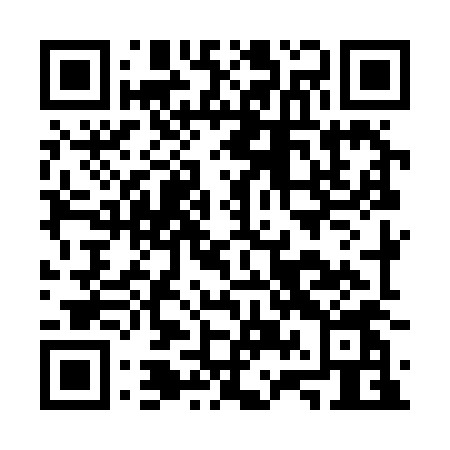 Prayer times for Altcunnewitz, GermanyWed 1 May 2024 - Fri 31 May 2024High Latitude Method: Angle Based RulePrayer Calculation Method: Muslim World LeagueAsar Calculation Method: ShafiPrayer times provided by https://www.salahtimes.comDateDayFajrSunriseDhuhrAsrMaghribIsha1Wed3:065:3312:585:018:2410:412Thu3:025:3112:585:028:2610:443Fri2:595:3012:585:028:2710:474Sat2:555:2812:585:038:2910:505Sun2:525:2612:585:038:3010:536Mon2:485:2412:585:048:3210:567Tue2:445:2312:585:058:3411:008Wed2:435:2112:585:058:3511:039Thu2:435:1912:585:068:3711:0510Fri2:425:1812:585:078:3811:0511Sat2:415:1612:585:078:4011:0612Sun2:415:1512:585:088:4111:0713Mon2:405:1312:585:088:4311:0714Tue2:395:1212:585:098:4411:0815Wed2:395:1012:585:108:4611:0916Thu2:385:0912:585:108:4711:0917Fri2:385:0712:585:118:4911:1018Sat2:375:0612:585:118:5011:1119Sun2:375:0512:585:128:5211:1120Mon2:365:0312:585:128:5311:1221Tue2:365:0212:585:138:5411:1222Wed2:355:0112:585:138:5611:1323Thu2:355:0012:585:148:5711:1424Fri2:344:5912:585:148:5811:1425Sat2:344:5712:585:159:0011:1526Sun2:344:5612:585:159:0111:1627Mon2:334:5512:585:169:0211:1628Tue2:334:5412:595:169:0311:1729Wed2:334:5412:595:179:0411:1730Thu2:334:5312:595:179:0611:1831Fri2:324:5212:595:189:0711:18